Grammar Lesson Plan (PPP)I don’t understand chess. The rules are very confused / confusing. He was embarrassed / embarrassing when he arrived late for class. 3.  There is a new movie playing at the theater. Are you interested / interesting? My little brother makes too much noise. He is annoyed / annoying.  I like my new chair. It’s quite relaxed / relaxing. 6.   Moving to a new home is hard work. It’s tired / tiring. 7.  The sad news made me depressed / depressing. 8.  Louise got a B+. She was satisfied / satisfying with her test results. 9.  Our company isn’t making any money. It’s very worried / worrying. 10.  Robert thinks that roller coasters are terrified / terrifying. Worksheet2 (Match the sentences)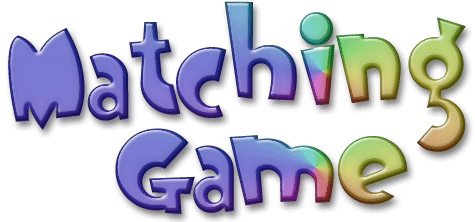 (   ) I don’t think the children can sleep.          A   It’s drinking water.(   ) My mother is a working woman.              B   They are too excited. (   ) The soccer match was  exciting.           C   Let’s do something fun.(   ) I’m so bored !                                         D  This map is so confusing.(   ) We can never find the place.                E   Our team won.(   ) You can drink from the tap.                        F   She’s always busy.(   ) I don’t like this movie.                                   G You are boring. (   ) I want to do it again.                                     H   It’s too scared.(   ) You can’t make me laugh.                           I  So I was relaxed. (  ) The warm bath was so nice.                         J   It’s interestingWorksheet3( If you are )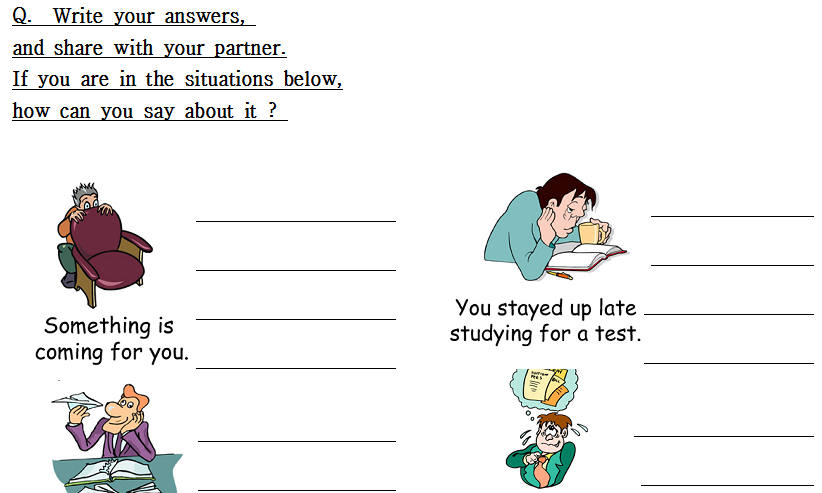 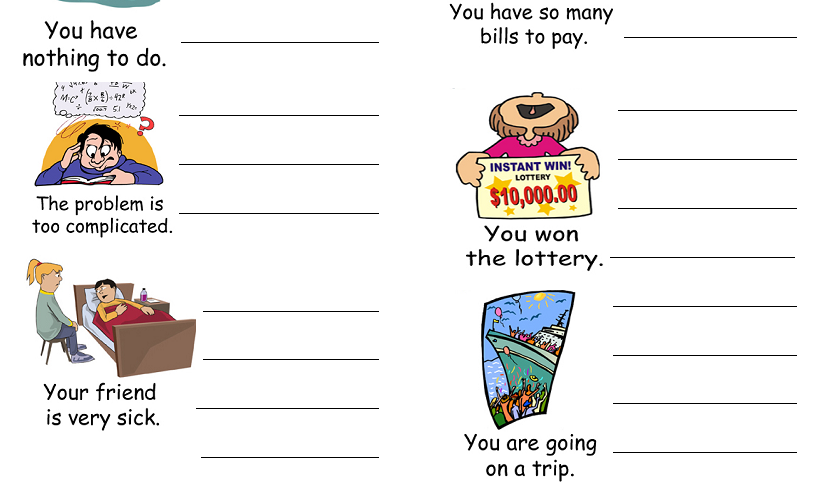 Worksheet4 (Discussion)GRAMMAR DISCUSSION  ‘ED’ and ‘-ING’ 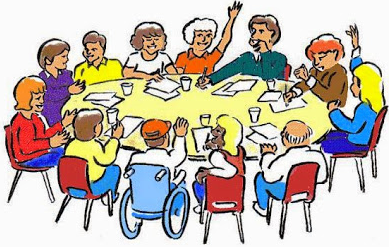 Student ‘A’ Discuss the questions below with your partner. 1.  What kinds of TV programs are you interested in? 2.   When was the last time you were embarrassed?  What makes you feel relaxed? Do you feel tired after class? Why, or why not? Were you satisfied with the test results of your last grammar test?  --------------------------------------------------------------------------  Student ‘B’ Discuss the questions below with your partner. What kinds of TV programs do you think are boring? Talk about something you think is fascinating.  Talk about some surprising news you heard or read about. Did you ever see something that was terrifying? What?  What kinds of activities do you think are exciting? Realia 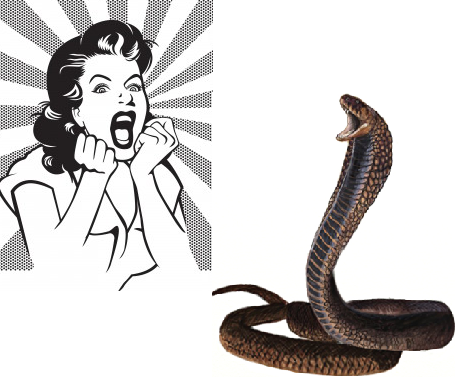 Worksheet 1  Answer ConfusingEmbarrassedInterestedAnnoyingRelaxingTiringDepressedSatisfiedWorrying.TerrifyingWorksheet 2  Answer BFECDAHJG10. I Worksheet 3,4  no answer Sos activity Answer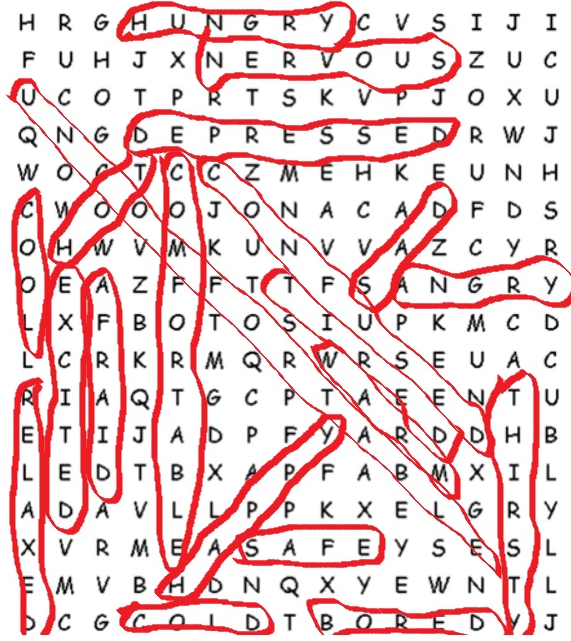 ☐ Listening   ☐ Speaking   ☐ Reading   ☐ Grammar  ☐ WritingTopic:  (Participle adjectives)   She is frightened because of a frightening snakeInstructor:             BelleLevel:          IntermediateStudents:9Length:30 MinutesMaterials: - computer, internet, video clip(youtube) - white board, marker – Realia (Picture) - substitution table cards - 9 copies of worksheet 1 (circle the right one) - 9 copies of worksheet 2 (match sentences) - 9 copies of worksheet 3 (If you are)  - 9 copies of worksheet 4 (discussion) - 9 copies of SOS worksheet (word search)Aims:        - Main          : Students will learn about how to use participle adjectives                               by practice their worksheets       - Secondary : Students will also improve the speaking and writing skills also                     by doing their interview- Personal  : Students will enjoy studying grammar by teacher's encouragementLanguage Skills:-  Reading : reading worksheets to answer questions-  Listening : listening to the video, teacher's explanation-  Speaking : speaking the sentences using participle adjectives-  Writing : writing some sentences on their worksheetsLanguage Systems:- Phonology : contraction ; because of', 'she is', 'interested in' - Lexis : frightened, frightening, embarrassed, embarrassing- Grammar : present participle (~ing)/ past participle (~ed)- Function : expressing emotion, describing what the situation is like- Discourse : explain feelings, emotions, situations, thingsAssumptions:- Students already have known the adjectives- Students are used to working individually and in groups- Students can explain their feelings and things around them- Students enjoy doing the worksheets      Anticipated Errors and Solutions:- If students need more time to finish their activity   : Be flexible with the time, give students more time to finish their activity- Students may have difficulty in their drilling  : Have students do themselves first and give some help- If students finish their tasks earlier than anticipated  : Give students SOS activity to do withReferences:- warm up video : https://goo.gl/bhLzcw- presentation : https://goo.gl/XGRLGq- worksheet 1 : https://goo.gl/PSisc7- worksheet 2 : https://goo.gl/UW2Mh1- worksheet 3 : https://goo.gl/fCoZux- worksheet 4 : https://goo.gl/fCoZux- sos worksheet : https://goo.gl/OP2p2fLead-InLead-InLead-InLead-InMaterials:  computer, youtube videoMaterials:  computer, youtube videoMaterials:  computer, youtube videoMaterials:  computer, youtube videoTimeSet UpStudent ActivityTeacher Talk2 minwhole classWatch Videowatch on the boardProcedure : (Greeting and Eliciting)-Hello everyone. how are you ?Guided warmer activityBefore we learn today's lesson, let's take a look some video clip(show SS video)  1min20secRecall(Put on the Picture(realia) on the board)(Write the two sentences of title)-How was it ? what did you see in the video?(Ss answer) (feedback)PresentationPresentationPresentationPresentationMaterials: white board, marker,  substitution table (cards)Materials: white board, marker,  substitution table (cards)Materials: white board, marker,  substitution table (cards)Materials: white board, marker,  substitution table (cards)TimeSet UpStudent ActivityTeacher Talk5 minwhole classListen and thinkanswerProcedure : Reflect (Substitution table on the board)(Question about the table)How can you say when you see something scary?(Let Ss answer)How can you say about the scary things?(Let Ss answer)Can you see the difference between thesetwo sentences? (feedback)It looks almost the same but there's a big difference between themCan anyone explain? (Ss answer)As you probably noticed, One ends in ~ing, and the other ends in –edConclude(-ing adj. subject cause the feeling)(-ed adj. subject receives the feeling)(T's explain the form using the drawing)Now repeat after me.The snake is frightening (Ss repeat)What’s the meaning? (Ss answer)yes, it means the snake is scarySnake caused the feelingRepeat after me. She is frightened (Ss repeat)What’s the meaning? (Ss answer)yes, it means she is scaredShe receives the feelingDrilling (with other words ; boring, bored, surprising, surprised)PracticePracticePracticePracticeMaterials: 9 copies of  worksheet 1 (circle the right one) 9 copies of  worksheet 2 (match sentences) 9 copies of  worksheet 3 (If you are) Materials: 9 copies of  worksheet 1 (circle the right one) 9 copies of  worksheet 2 (match sentences) 9 copies of  worksheet 3 (If you are) Materials: 9 copies of  worksheet 1 (circle the right one) 9 copies of  worksheet 2 (match sentences) 9 copies of  worksheet 3 (If you are) Materials: 9 copies of  worksheet 1 (circle the right one) 9 copies of  worksheet 2 (match sentences) 9 copies of  worksheet 3 (If you are) TimeSet UpStudent ActivityTeacher Talk13 minIndividuallyIn pairindividually   Do  activityDo  activityControlled Practice 1 worksheet 1 (circle the right one)instructionsNow it's time to do the worksheet question1-10 individuallyCircle the right word.You have 3 minutes.CCQ)How much time do you have? (3 min)What do you do? (Do the question)Do you work with your partner? (No)(Pass out the worksheet1/run the task)(Feedback)Do you need more time?(Ss answer)(If yes - give 30 seconds If no - check answers together)Controlled Practice 1 worksheet 2 (match sentences)instructionsWe're going to do 'match sentences' You can do it in pairs You have 3 minutes (help students make groups)CCQ)How much time do you have? (3minutes)Are you going to work alone? (No)(Pass out the worksheet2/run the task)(Feedback)Do you need more time?How was it? (If yes - give 30 seconds If no - check answers together)Less Controlled Practice worksheet 3 (If you are) Now we're going to do some different activity.instructionsWrite your answers for each pictures using participle adjectivesDo it individuallyAfter you finished, share it with the person next to you. You have 5 minutes.CCQ)What are you going to use to answer?(participle adjectives)How much time do you have? (5minutes)(Pass out the worksheet3/run the task)(Feedback)Do you need more time?How was it? (If yes - give 30 seconds If no - share together)ProductionProductionProductionProductionProductionProductionProductionProductionProductionMaterials:  9 copies of worksheet 4 (Discussion)Materials:  9 copies of worksheet 4 (Discussion)Materials:  9 copies of worksheet 4 (Discussion)Materials:  9 copies of worksheet 4 (Discussion)Materials:  9 copies of worksheet 4 (Discussion)Materials:  9 copies of worksheet 4 (Discussion)Materials:  9 copies of worksheet 4 (Discussion)Materials:  9 copies of worksheet 4 (Discussion)Materials:  9 copies of worksheet 4 (Discussion)TimeTimeSet UpSet UpStudent ActivityStudent ActivityTeacher TalkTeacher TalkTeacher Talk10 min10 minin pairin pairDo activityDo activityFree practiceworksheet 4 (Discussion)Now let's do our final activity today.You're going to discuss with your partner You have 10 minutes(Help them make pairs)CCQ)What are you going to have? (Discussion)Are you going to do it alone? (No)(Pass out the worksheet 4 / run the task)(Feedback)Have you all finished? Did you get any interesting information?(share)Wrap-upDid you enjoy today's lesson?I hope you enjoyed today's lesson.Have a nice day everyone. Bye.Free practiceworksheet 4 (Discussion)Now let's do our final activity today.You're going to discuss with your partner You have 10 minutes(Help them make pairs)CCQ)What are you going to have? (Discussion)Are you going to do it alone? (No)(Pass out the worksheet 4 / run the task)(Feedback)Have you all finished? Did you get any interesting information?(share)Wrap-upDid you enjoy today's lesson?I hope you enjoyed today's lesson.Have a nice day everyone. Bye.Free practiceworksheet 4 (Discussion)Now let's do our final activity today.You're going to discuss with your partner You have 10 minutes(Help them make pairs)CCQ)What are you going to have? (Discussion)Are you going to do it alone? (No)(Pass out the worksheet 4 / run the task)(Feedback)Have you all finished? Did you get any interesting information?(share)Wrap-upDid you enjoy today's lesson?I hope you enjoyed today's lesson.Have a nice day everyone. Bye.SOS ActivitySOS ActivitySOS ActivitySOS ActivitySOS ActivitySOS ActivitySOS ActivitySOS ActivitySOS ActivityMaterials:                  9 copies of worksheet (word search)Materials:                  9 copies of worksheet (word search)Materials:                  9 copies of worksheet (word search)Materials:                  9 copies of worksheet (word search)Materials:                  9 copies of worksheet (word search)Materials:                  9 copies of worksheet (word search)Materials:                  9 copies of worksheet (word search)Materials:                  9 copies of worksheet (word search)Materials:                  9 copies of worksheet (word search)TimeSet UpSet UpStudent ActivityStudent ActivityTeacher TalkTeacher TalkTeacher TalkTeacher Talkwhole classwhole classDo their activity Do their activity Instruction)We have more time do to another activityYou can find some words on your worksheetDo it individually and share your answerCCQ)What are you going to do?(word search)Do you work alone?(yes)End Instruction)We have more time do to another activityYou can find some words on your worksheetDo it individually and share your answerCCQ)What are you going to do?(word search)Do you work alone?(yes)End Instruction)We have more time do to another activityYou can find some words on your worksheetDo it individually and share your answerCCQ)What are you going to do?(word search)Do you work alone?(yes)End Instruction)We have more time do to another activityYou can find some words on your worksheetDo it individually and share your answerCCQ)What are you going to do?(word search)Do you work alone?(yes)End Woksheet1 (Circle the right one~ )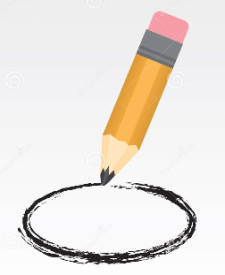 What is a participle? A participle is a word formed from a verb which can be used as an adjective. Woksheet1 (Circle the right one~ )What is a participle? A participle is a word formed from a verb which can be used as an adjective. Woksheet1 (Circle the right one~ )What is a participle? A participle is a word formed from a verb which can be used as an adjective. Woksheet1 (Circle the right one~ )What is a participle? A participle is a word formed from a verb which can be used as an adjective. Woksheet1 (Circle the right one~ )What is a participle? A participle is a word formed from a verb which can be used as an adjective. Woksheet1 (Circle the right one~ )What is a participle? A participle is a word formed from a verb which can be used as an adjective. Woksheet1 (Circle the right one~ )What is a participle? A participle is a word formed from a verb which can be used as an adjective. Woksheet1 (Circle the right one~ )What is a participle? A participle is a word formed from a verb which can be used as an adjective. Woksheet1 (Circle the right one~ )What is a participle? A participle is a word formed from a verb which can be used as an adjective. 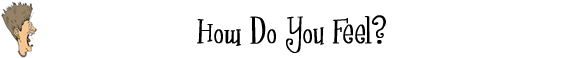 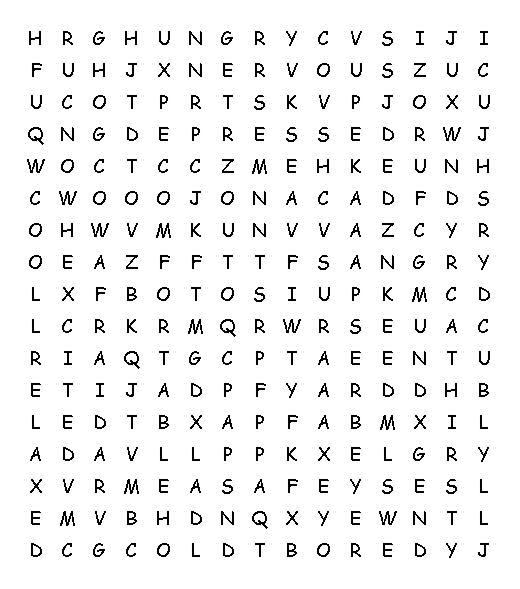 Find the words below in the grid to the left.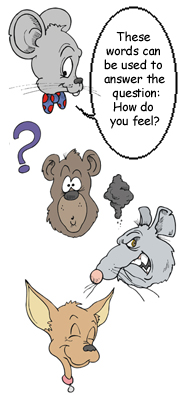 afraidangryboredcoldcomfortableconfusedcooldepressedexcitedhappyhothungrynervousrelaxedsadsafethirstytireduncomfortablewarmsadsafethirstytireduncomfortablewarm